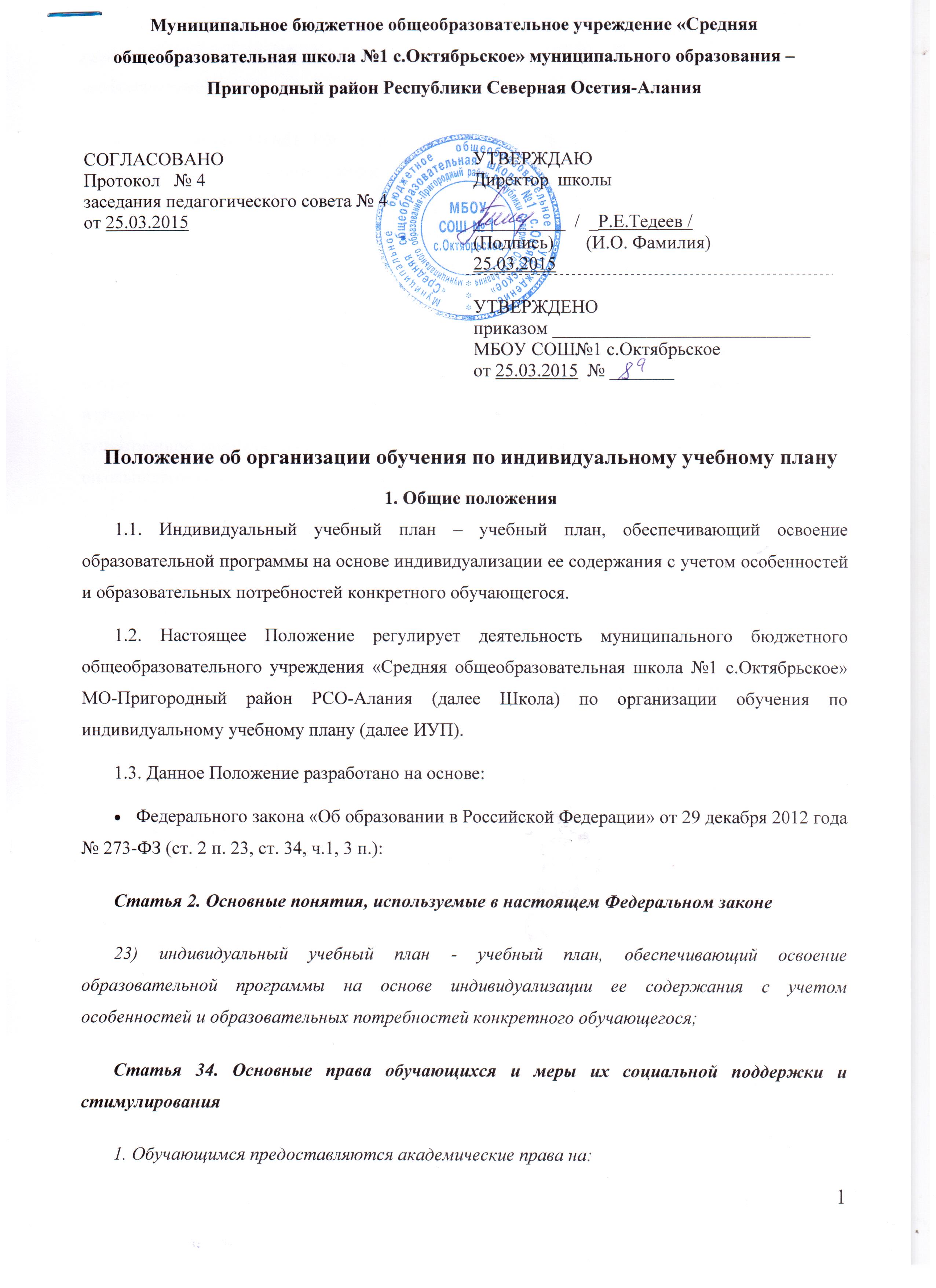 Положение об организации обучения по индивидуальному учебному плану1. Общие положения1.1. Индивидуальный учебный план – учебный план, обеспечивающий освоение образовательной программы на основе индивидуализации ее содержания с учетом особенностей и образовательных потребностей конкретного обучающегося.1.2. Настоящее Положение регулирует деятельность муниципального бюджетного общеобразовательного учреждения «Средняя общеобразовательная школа №1 с.Октябрьское» МО-Пригородный район РСО-Алания (далее Школа) по организации обучения по индивидуальному учебному плану (далее ИУП).1.3. Данное Положение разработано на основе:Федерального закона «Об образовании в Российской Федерации» от 29 декабря 2012 года № 273-ФЗ (ст. 2 п. 23, ст. 34, ч.1, 3 п.):Статья 2. Основные понятия, используемые в настоящем Федеральном законе23) индивидуальный учебный план - учебный план, обеспечивающий освоение образовательной программы на основе индивидуализации ее содержания с учетом особенностей и образовательных потребностей конкретного обучающегося;Статья 34. Основные права обучающихся и меры их социальной поддержки и стимулирования1. Обучающимся предоставляются академические права на:3) обучение по индивидуальному учебному плану, в том числе ускоренное обучение, в пределах осваиваемой образовательной программы в порядке, установленном локальными нормативными актами.Приказа МОиН РФ от 30 августа 2013г. № 1015 «Об утверждении Порядка организации и осуществления образовательной деятельности по основным общеобразовательным программам – образовательным программам начального общего, основного общего и среднего общего образования»;Устава МБОУ СОШ№1 с.Октябрьское 1.4. ИУП способствует равному доступу к полноценному образованию разным категориям обучающихся в соответствии с их способностями, индивидуальными склонностями и потребностями; расширению возможности социализации учащихся; обеспечивает углубленное изучение отдельных предметов программ общего образования; создает условия для существенной дифференциации содержания обучения с гибкими возможностями построения школьниками индивидуальных образовательных программ.2. Организация образовательного процесса по ИУП2.1. Обучение по ИУП организуется на основании заявления родителей (законных представителей), если ребенок не достиг 14 лет или рекомендаций психолого-медико-педагогической комиссии.2.2. Для организации обучения по ИУП необходимы следующие документы:заявление родителей, если ребенок не достиг 14 лет;индивидуальный учебный план;расписание занятий;2.3. Для организации обучения по ИУП Школа:составляет предварительный вариант учебного плана. Учебный план включает в себя федеральный, региональный (национально-региональный) компонент и компонент образовательного учреждения.разрабатывает рекомендации по составлению индивидуального плана, адресованные учащимся, подготавливает чистые бланки с сеткой учебного плана (Приложение №1), которые будут заполняться учащимися;разъясняет учащимся и их родителям (законным представителям) особенности организации учебного процесса, особо выделив ограничительные факторы (в индивидуальном учебном плане должны быть представлены все образовательные области, учебная нагрузка должна быть в пределах санитарно - эпидемиологических требований к условиям и организации обучения в общеобразовательных учреждениях); провести индивидуальную работу с каждым ребенком и его родителями, включая итоговое собеседование;после выбора обучающимися предметов и курсов производится подсчет суммарного объема часов, составляющих индивидуальный учебный план и, если потребуется, приведение его в соответствие с объемом учебной нагрузки, предусмотренной базисным учебным планом и СанПиНом.составляет учебный план согласно индивидуальным учебным планам учащихся;делает сводную таблицу, в которой суммируются индивидуальные учебные планы обучающихся и формирует мобильные группы по предметам (в старшей школе по профильным, базовым предметам и элективным учебным предметам).составляет расписание, используя принцип групп переменного, «плавающего» состава, меняющегося от урока к уроку, от предмета к предмету (мобильные группы учащихся);может формировать группы (в старшей школе профильные, группы по элективным учебным предметам) используя дополнительные средства. Их источниками могут стать: увеличение бюджетного финансирования, часы факультативов, кружков, родительские средства, сетевое взаимодействие с учреждениями как общеобразовательными, так и с учреждениями дополнительного образования.заполняет классные журналы на основании Положения о ведении классного журнала.организует текущую, промежуточную и итоговую аттестацию учащихся на основании Положения о порядке проведения текущей, промежуточной и итоговой аттестации учащихся.2.4. Для организации обучения по ИУП обучающийся:обязан выбрать из предложенного списка предметы федерального и регионального компонентов, обязательные и необязательные для изучения на интересующем его уровне, с общим количеством учебных часов согласно норм СанПина. В старшей школе указывает, интересующий его набор учебных предметов (базовых, профильных, элективных) из числа предлагаемых школой в пределах допустимой учебной нагрузки.может корректировать свой ИУП. Изменения в ИУП могут быть внесены не позже первого полугодия при следующих условиях: отсутствия академических задолженностей за прошедший период обучения по предметам; самостоятельной сдачи зачетов по ликвидации пробелов в знаниях по вновь выбранным предметам.при сетевом взаимодействии для выполнения ИУП учащийся должен предъявить документ от учреждения дополнительного образования или иного учреждения, что он успешно справился с программами, а это дает право обучающемуся на получение зачета по данному курсу в Школе.2.5  Для организации обучения по ИУП родители (законные представители):пишут письменное заявление об обучении ребенка по ИУП (Приложение №2);согласовывают ИУП, расписание занятий со школой;заключают договор в случаях, если обучение организовано за родительские средства, если учащиеся не ликвидировали академическую задолженность (Приложение №3).обеспечивают выполнение ИУП учащимся.Приложение 1Согласовано:							            Утверждаю:______________________						Директор МБОУ СОШ ______________________						___________Р.Е.Тедеев____________ Ф. И. О. родителей					«____» ______________20__«____» ______________20__Индивидуальный учебный план № ____Учащегося _______класса  Ф. И. О.____________________________________________МБОУ СОШ №1с.Октябрьское на 20__-20__ учебный год									Приложение 1Согласовано:							            Утверждаю:______________________						Директор МБОУ СОШ ______________________						___________Р.Е.Тедеев____________ Ф. И. О. родителей					«____» ______________20__«____» ______________20__Индивидуальный учебный план № ____Учащегося начальной школы Ф. И. О.____________________________________________МБОУ СОШ №1с.Октябрьское на 20__-20__ учебный годПриложение 1Согласовано:							            Утверждаю:______________________						Директор МБОУ СОШ ______________________						___________Р.Е.Тедеев____________ Ф. И. О. родителей					«____» ______________20__«____» ______________20__Индивидуальный учебный план № ____Учащегося основной школы Ф. И. О.____________________________________________МБОУ СОШ №1с.Октябрьское на 20__-20__ учебный годУчебный  план (недельный)для 5-9 классов МБОУ «Средняя общеобразовательная школа №1 с.Октябрьское» на 2015-2016 учебный годПриложение 2Директору МБОУ «СОШ №1 с.ОктябрьскоеР.Е.Тедееву                                                                   от____________________________                                                                 ____________________________                                                           проживающей (го) по адресу:________________________________________________________(фамилия, имя, отчество родителя (законного представителя)заявление.    Прошу Вас организовать освоение общеобразовательных программ по индивидуальному учебному плану моему ребенку__________________________________________________(фамилия, имя, отчество ребенка полностью)  по _____________________________________________________ программе __________класса.       Основание: медицинская справка №_____, выданная _______________ 20______ г._____________________________________________________________________________________(название медицинского учреждения и дата выдачи)     С нормативными документами по организации индивидуального обучения, индивидуальным  учебным планом, расписанием уроков ознакомлен(а). Претензий по организации индивидуального обучения и содержанию образовательных программ не имею.     Сведения о родителях:Отец: ________________________________________________________________________________Место работы:___________________________________________________________________Телефон______________________________Мать: ________________________________________________________________________________Место работы:____________________________________________________________________Телефон______________________________   «___» __________________20       года.                                                                                            Подпись________________________Приложение №3ДОГОВОР О ПРЕДОСТАВЛЕНИИ ОБЩЕГО ОБРАЗОВАНИЯ ПО ИНДИВИДУАЛЬНОМУ УЧЕБНОМУ ПЛАНУ							                                «____» ______________ г.Общеобразовательное учреждение: МУНИЦИПАЛЬНОЕ БЮДЖЕТНОЕ ОБЩЕОБРАЗОВАТЕЛЬНОЕ УЧРЕЖДЕНИЕ «СРЕДНЯЯ ОБЩЕОБРАЗОВАТЕЛЬНАЯ ШКОЛА №1 с.Октябрьское (в дальнейшем — Школа) лице директора Тедеева Рутена Елекреевича, действующего на основании Устава,  с одной стороны, и _____________________________________________________________________________(в дальнейшем — Родители), с другой стороны, заключили в соответствии с Законом от 29 декабря 2012 года № 273-ФЗ «Об образовании в Российской Федерации» настоящий договор о нижеследующем:1. Предмет договораНастоящим договором стороны определяют взаимные права и обязанности по обеспечению реализации обучающимся права на получение качественного общего образования следующих уровней: начального, основного и среднего общего образования по индивидуальному учебному плану.2. Обязанности и права Школы2.1 Школа составляет предварительный вариант учебного плана.  Учебный план включает в себя федеральный, региональный компонент и компонент образовательного учреждения.2.2  разрабатывает рекомендации по составлению индивидуального плана, адресованные учащимся, подготавливает чистые бланки с сеткой учебного плана, которые будут заполняться учащимися;2.3 разъясняет учащимся и их родителям особенности организации учебного процесса, особо выделив ограничительные факторы (в индивидуальном учебном плане должны быть представлены все образовательные области, учебная нагрузка должна быть в пределах санитарно - эпидемиологических требований к условиям и организации обучения в общеобразовательных учреждениях); провести индивидуальную работу с каждым ребенком и его родителями, включая итоговое собеседование;2.4 после выбора обучающимися предметов и курсов производится подсчет суммарного объема часов, составляющих индивидуальный учебный план и, если потребуется, приведение  его в соответствие с объемом учебной нагрузки, предусмотренной базисным  учебным планом и СанПиНом.2.5 составляет учебный план согласно индивидуальным учебным планам учащихся;2.6 делает сводную таблицу, в которой суммируются индивидуальные учебные планы  обучающихся и формирует мобильные группы по предметам (в старшей школе по профильным, базовым предметам и элективным учебным предметам).Школа составляет расписание, используя принцип групп переменного, «плавающего» состава, меняющегося от урока к уроку, от предмета к предмету (мобильные группы учащихся);2.7 может формировать группы (в старшей школе профильные, группы по элективным учебным предметам) используя дополнительные средства. Их источниками могут стать: увеличение бюджетного финансирования, часы факультативов, кружков, родительские средства, сетевое взаимодействие с учреждениями как общеобразовательными, так и с учреждениями дополнительного образования. Школа заполняет классные журналы на основании Положения о ведении классного журнала.2.8 организует текущую, промежуточную и итоговую аттестацию учащихся на основании Положения о порядке проведения текущей, промежуточной и итоговой аттестации учащихся.2.9. Школа обязуется соблюдать санитарные и гигиенические требования, обязательные нормы и правила пожарной и иной безопасности, предъявляемые к образовательному и воспитательному процессу.2.10. Школа принимает на себя ответственность за жизнь и здоровье обучающегося во время осуществления учебной, воспитательной и иной деятельности при нахождении обучающегося в Школе и на пришкольной территории, а также за пределами Школы и пришкольной территории, если такое пребывание осуществляется в соответствии с учебной, воспитательной и иной деятельностью Школы.2.11. Школа принимает на себя обязательства по организации питания и медицинского обслуживания, а также, при условии отдельных соглашений, обязательства по организации охраны и доставки обучающегося в Школу и домой, по оказанию дополнительных образовательных услуг.2.12. Школа обязуется обеспечить неразглашение сведений о личности и состоянии здоровья обучающегося и личных данных его Родителей, ставших известными Школе в соответствии с настоящим договором, за исключением случаев, когда предоставление таких сведений предусмотрено законодательством или необходимо для сохранения жизни и здоровья обучающегося.2.13. Школа обязуется в доступной форме обеспечить ознакомление Родителей и обучающегося с учредительными документами Школы, основными и дополнительными образовательными программами, учебным планом, годовым календарным учебным графиком, расписанием занятий, правилами внутреннего распорядка и иными документами, регламентирующими образовательную, воспитательную и административную деятельность Школы, а также не менее чем за 7 рабочих дней информировать Родителей о проведении родительских собраний и иных школьных мероприятий, в которых Родители обязаны или имеют право принимать участие.2.14. Школа обязуется на безвозмездной и возвратной основе обеспечить обучающегося необходимыми учебниками и учебными пособиями, обеспечить бесплатный доступ к библиотечным и информационным ресурсам Школы в рамках реализуемых образовательных программ.2.15 Школа вправе требовать от обучающегося и Родителей соблюдения устава Школы, правил внутреннего распорядка Школы и иных актов Школы, регламентирующих её деятельность.2.16. Школа вправе в случае нарушения обучающимся устава и правил внутреннего распорядка Школы и иных актов Школы, регламентирующих её деятельность, применить к обучающемуся меры дисциплинарного воздействия, предусмотренные законодательством и вышеуказанными актами. Школа обязана поставить в известность Родителей о намерении применить и о применении к обучающемуся мер дисциплинарного воздействия.3. Обязанности и права Родителей3.1. Родители обучающегося обязаны обеспечить условия для получения обучающимся основного общего образования и среднего общего образования, в том числе:— обеспечить посещение обучающимся занятий согласно учебному расписанию и иных школьных мероприятий, предусмотренных документами, регламентирующими образовательную и воспитательную деятельность Школы;— обеспечить выполнение обучающимся домашних заданий;— обеспечить обучение обучающегося дополнительными программами, не входящими в обязательную часть индивидуального учебного плана за свой счёт;3.2. Родители обязаны выполнять и обеспечивать выполнение обучающимся устава и правил внутреннего распорядка Школы и иных актов Школы, регламентирующих её деятельность.3.3. Родители обязаны проявлять уважение к педагогам, администрации и техническому персоналу Школы и воспитывать чувство уважения к ним у обучающегося.3.4. Родители обязаны при поступлении обучающегося в Школу и в процессе его обучения своевременно предоставлять необходимые документы и сведения о личности и со стоянии здоровья обучающегося и сведения о Родителях, а также сообщать руководителю Школы или классному руководителю об их изменении.3.5. Родители обязаны посещать родительские собрания, а при невозможности личного участия обеспечивать их посещение доверенными лицами, по просьбе руководителя Школы или классного руководителя приходить для беседы при наличии претензий Школы к поведению обучающегося или его отношению к получению общего образования.3.6. Родители обязаны извещать руководителя Школы или классного руководителя об уважительных причинах отсутствия обучающегося на занятиях.3.7. Родители обязаны возмещать ущерб, причинённый обучающимся имуществу Школы, в соответствии с законодательством Российской Федерации.3.8. Родители вправе защищать законные права и интересы ребёнка, в том числе:— получать в доступной форме информацию об успеваемости и поведении обучающегося;— не позднее, чем за месяц получать в доступной форме информацию о намерении Школы применить к обучающемуся меры дисциплинарного воздействия, предусмотренные законодательством и актами Школы, а также в течение 7 рабочих дней информацию о применении к обучающемуся мер дисциплинарного воздействия, участвовать в проведении проверки в отношении обучающегося;— быть принятыми руководителем Школы и классным руководителем, принимать участие в заседании педсовета по вопросам, касающимся обучающегося.3.9. Родители вправе принимать участие в управлении Школой, в том числе:— входить в состав органов самоуправления Школы;— вносить предложения о содержании образовательной программы Школы, о языке обучения, о режиме работы Школы и т. п.;4. Основания изменения и расторжения договора и прочие условия5.1. Условия, на которых заключён настоящий договор, могут быть изменены либо по соглашению сторон, либо в соответствии с действующим законодательством Российской Федерации. Условия, ухудшающие положение обучающегося по сравнению с действующим законодательством, считаются недействительными.5.2. Договор считается расторгнутым в случае исключения обучающегося из Школы по основаниям и в порядке, предусмотренным законодательством Российской Федерации, в том числе по завершении обучения, а также в случае перевода обучающегося в другое образовательное учреждение.5.3. Настоящий договор вступает в силу со дня его заключения сторонами и издания Школой приказа о зачислении обучающегося.5.4. Обязательства Школы, предусмотренные пунктами 2.8 и 2.13, считаются выполненными, если они выполнены хотя бы в отношении одного из Родителей.5.5. Договор составлен в двух экземплярах, имеющих равную юридическую силу.6. Подписи и реквизиты сторон	М.П.Учебные предметы по выборуУчебные предметы по выборуУчебные предметы по выборуУчебные предметы по выборуУчебные предметы по выборуУчебные предметы по выборуУчебные предметы по выборуУчебные предметы по выборуУчебные предметы по выборуОбразовательные компонентыБазовый уровеньБазовый уровеньБазовый уровеньБазовый уровеньПрофильный уровеньПрофильный уровеньПрофильный уровеньПрофильный уровеньОбразовательные компоненты10 класс10 класс10 класс11 класс10 класс11 класс11 класс11 классФЕДЕРАЛЬНЫЙ КОМПОНЕНТФЕДЕРАЛЬНЫЙ КОМПОНЕНТФЕДЕРАЛЬНЫЙ КОМПОНЕНТФЕДЕРАЛЬНЫЙ КОМПОНЕНТФЕДЕРАЛЬНЫЙ КОМПОНЕНТФЕДЕРАЛЬНЫЙ КОМПОНЕНТФЕДЕРАЛЬНЫЙ КОМПОНЕНТФЕДЕРАЛЬНЫЙ КОМПОНЕНТФЕДЕРАЛЬНЫЙ КОМПОНЕНТРусский языкРусская литератураИностранный языкМатематикаИстория ПравоОбществознание (включая экономику и право)БиологияФизика ХимияФизическая культураОБЖВсегоРЕГИОНАЛЬНЫЙ КОМПОНЕНТРЕГИОНАЛЬНЫЙ КОМПОНЕНТРЕГИОНАЛЬНЫЙ КОМПОНЕНТРЕГИОНАЛЬНЫЙ КОМПОНЕНТРЕГИОНАЛЬНЫЙ КОМПОНЕНТРЕГИОНАЛЬНЫЙ КОМПОНЕНТРЕГИОНАЛЬНЫЙ КОМПОНЕНТРЕГИОНАЛЬНЫЙ КОМПОНЕНТРЕГИОНАЛЬНЫЙ КОМПОНЕНТ10 класс11 класс11 класс11 класс10 класс10 класс11 класс11 классОсетинский языкОсетинская литератураИстория ОсетииВсегоЧасть, формируемая участниками образовательного процесса (элективные учебные предметы)Часть, формируемая участниками образовательного процесса (элективные учебные предметы)Часть, формируемая участниками образовательного процесса (элективные учебные предметы)Часть, формируемая участниками образовательного процесса (элективные учебные предметы)Часть, формируемая участниками образовательного процесса (элективные учебные предметы)Часть, формируемая участниками образовательного процесса (элективные учебные предметы)Часть, формируемая участниками образовательного процесса (элективные учебные предметы)Часть, формируемая участниками образовательного процесса (элективные учебные предметы)Часть, формируемая участниками образовательного процесса (элективные учебные предметы)10 класс10 класс10 класс10 класс11 класс11 класс11 класс11 классРусский языкМатематика Физика Информатика ХимияБиологияГеография Предельно допустимая аудиторная нагрузка при   6-дневной учебной неделе3737373737373737Предметная областьУчебные предметыКоличество часов в неделюКоличество часов в неделюКоличество часов в неделюКоличество часов в неделюВсегоПредметная областьУчебные предметы1 класс2  класс3  класс4  классВсегоФилологияРусский язык455519ФилологияЛитературное чтение233311ФилологияИностранный язык-2226ФилологияОсетинский язык и литература3333      12Математика  Математика444416Обществознание и естествознаниеОкружающий мир (человек, природа, общество)22228Основы духовно-нравственной культуры народов РоссииОсновы духовно-нравственной культуры народов России---11ИскусствоИзобразительное искусство11114ИскусствоМузыка11114Технология Технология11114Физическая культураФизическая культура3333       12Итого:Итого:2125252697Часть, формируемая участниками образовательного процессаЧасть, формируемая участниками образовательного процесса-11-2Предельно допустимая аудиторная нагрузка при  5-дневной учебной неделеПредельно допустимая аудиторная нагрузка при  5-дневной учебной неделе2121Предельно допустимая аудиторная нагрузка при  6-дневной учебной неделеПредельно допустимая аудиторная нагрузка при  6-дневной учебной неделе26262678Учебные предметыКоличество часов в неделюКоличество часов в неделюКоличество часов в неделюКоличество часов в неделюКоличество часов в неделюКоличество часов в неделюУчебные предметы  6 класс7 класс8 класс9 класс9 классФедеральный компонентФедеральный компонентФедеральный компонентФедеральный компонентФедеральный компонентФедеральный компонентРусский язык                     564322Литература                       322233Иностранный язык                 333333Математика                       555555Информатика и ИКТ                122История                          222222Обществознание (включая экономику и право)                         11111География                        122   2   2Физика                           2222Химия                            222Биология                         112222Искусство (Музыка и ИЗО)         122111Технология 2221Основы безопасности жизнедеятельности                            1Физическая культура              333333Итого:2830313030Региональный компонент 444444Осетинский язык 2  2 22   2   2Осетинская литература2  2 22   2   2Компонент образовательного учреждения1  111   2   2Предельно допустимая аудиторная учебная нагрузка при 6-дневной учебной неделе (требования СанПиН)                          303335 36  36  36Директор МБОУ СОШ №1 с.Октябрьское________________ Р.Е.Тедеев___________________________________________________________________________________(Ф.И.О. родителей, законных представителей обучающегося)____________________________________________________________________________________(домашний адрес, телефон)____________________________________________________________________________________(паспортные данные)__________________________________________(подпись)